ЗАКЛЮЧЕНИЕо результатах экспертно-аналитического мероприятия на проект постановления администрации Дальнегорского городского округа «Об утверждении муниципальной программы «Защита населения и территории Дальнегорского городского округа от чрезвычайных ситуаций».21 сентября 2023 года								№ 59ОБЩИЕ ПОЛОЖЕНИЯ.Настоящее заключение на проект постановления администрации Дальнегорского городского округа «Об утверждении муниципальной программы «Защита населения и территории Дальнегорского городского округа от чрезвычайных ситуаций» (далее – Программа, Муниципальная программа, МП) подготовлено в соответствии: с Федеральным законом Российской Федерации от 7 февраля 2011 г.
N 6-ФЗ «Об общих принципах организации и деятельности контрольно-счётных органов субъектов Российской Федерации и муниципальных образований», статьёй 268.1 Бюджетного кодекса Российской Федерации (далее – БК РФ), Уставом Дальнегорского городского округа, Регламентом Контрольно-счётной палаты Дальнегорского городского округа (далее – КСП ДГО), утверждённым Распоряжением председателя КСП ДГО от 05.12.2016 г. № 48, Стандартом внешнего муниципального финансового контроля «Общие правила проведения экспертно-аналитических мероприятий», утверждённого распоряжением Контрольно-счётной палаты от 14.01.2022 № 3.Основание для проведения экспертно-аналитического мероприятия – пункт 2.1, 2.14 Плана работы Контрольно-счётной палаты на 2023 год, утверждённого распоряжением от 27.12.2022 г. № 54, распоряжение председателя Контрольно-счётной палаты от 19.09.2023 г. № 71, обращение администрации Дальнегорского городского округа от 14.09.2023 г. № 2 460.Карта – № 69.Предметом экспертно-аналитического мероприятия явились документы к проекту постановления «Об утверждении муниципальной программы «Защита населения и территории Дальнегорского городского округа от чрезвычайных ситуаций»» (далее – Проект постановления):Стратегические приоритеты муниципальной программы «Защита населения и территории Дальнегорского городского округа от чрезвычайных ситуаций» (далее – Приоритеты МП);Паспорт муниципальной программы «Защита населения и территории Дальнегорского городского округа от чрезвычайных ситуаций» (далее – проект Паспорта МП, Паспорт МП);Паспорт структурного элемента (комплекса процессных мероприятий) «Обеспечение общественной и личной безопасности граждан путём противопожарной защищённости населения и населённых пунктов»;Паспорт структурного элемента (комплекса процессных мероприятий) «Повышение уровня защищённости населения от чрезвычайных ситуаций природного и техногенного характера мирного и военного времени»;Методика расчёта показателей МП «Защита населения и территории Дальнегорского городского округа от чрезвычайных ситуаций» (далее – Методика).Цель экспертно-аналитического мероприятия:проверка соответствия проекта Муниципальной программы перечню муниципальных программ Дальнегорского городского округа, утверждённому Постановлением администрации Дальнегорского городского округа от 15.08.2023 г.
№ 1113-па «Об утверждении перечня муниципальных программ Дальнегорского городского округа» (далее – Перечень);проверка соответствия проекта Муниципальной программы Стратегии социально-экономического развития Дальнегорского городского округа Приморского края на период до 2035 года, утверждённой Решением Думы от 19.07.2023 г. № 130
«О стратегии социально-экономического развития Дальнегорского городского округа Приморского края на период до 2035 года» (далее – Стратегия);проверка соответствия проекта Муниципальной программы Постановлению администрации Дальнегорского городского округа от 10.02.2023 г. № 134-па
«Об утверждении Порядка принятия решений о разработке муниципальных программ, их формирования и реализации» (далее – Порядок).Объект экспертно-аналитического мероприятия: ответственный исполнитель программы – Отдел по делам ГО и ЧС и мобилизационной работе администрации Дальнегорского городского округа (далее – Разработчик, Ответственный исполнитель).Исследуемый период: 2024 – 2028 годы.Срок проведения экспертно-аналитического мероприятия: с 20.09.2023 года по 21.09.2023 года. Экспертиза проведена с элементами стратегического аудита.Вопросы проверки: Внутренняя согласованность информации.Соответствие Проекта программы Перечню.Соответствие Проекта программы положениям Стратегии.Соответствие Проекта программы Порядку.При подготовке заключения использованы следующие нормативные документы: Бюджетный кодекс Российской Федерации;Федеральный закон от 06.10.2003 г. № 131-ФЗ «Об общих принципах организации местного самоуправления в Российской Федерации»; Постановление Правительства РФ от 15.04.2014 г. № 308 «Об утверждении государственной программы Российской Федерации «Социально-экономическое развитие Дальневосточного федерального округа»;Письмо Минфина России от 30.09.2014 г. № 09-05-05/48843 «О методических рекомендациях по составлению и исполнению бюджетов субъектов Российской Федерации и местных бюджетов на основе государственных муниципальных программ» (далее – Методические рекомендации);Решение Думы от 19.07.2023 г. № 130 «О стратегии социально-экономического развития Дальнегорского городского округа Приморского края на период до 2035 года» (Стратегия);Постановление администрации Дальнегорского городского округа от 10.02.2023 г. № 134-па «Об утверждении Порядка принятия решений о разработке муниципальных программ, их формирования и реализации» в редакции постановления администрации Дальнегорского городского округа от 15.08.2023 г. № 1020-па «О внесении изменений в постановление администрации Дальнегорского городского округа от 10.02.2023 № 134-па «Об утверждении Порядка принятия решений о разработке муниципальных программ, их формирования и реализации»» (Порядок);Постановление администрации Дальнегорского городского округа от 15.08.2023 г. № 1113-па «Об утверждении перечня муниципальных программ Дальнегорского городского округа» (Перечень).ЭКСПЕРТНО-АНАЛИТИЧЕСКАЯ ЧАСТЬ.Внутренняя согласованность информации.Для достижения стратегических целей социально-экономического развития Дальнегорского городского округа актуализирована (разработана) действующая муниципальная программа «Защита населения и территории Дальнегорского городского округа от чрезвычайных ситуаций». Разработчиком и ответственным исполнителем муниципальной программы является Отдел по делам ГО и ЧС и мобилизационной работе администрации Дальнегорского городского округа, соисполнители не предусмотрены. Куратор Ответственного исполнителя МП – Рябов Эдуард Юрьевич, заместитель главы администрации Дальнегорского городского округа.Цель, поставленная для реализации Муниципальной программы и указанная в «Описании приоритетов и целей в сфере реализации МП» Стратегических приоритетов проекта Муниципальной программы – обеспечение защиты населения от опасностей, чрезвычайных ситуаций природного и техногенного характера в мирное и военное время, предупреждение происшествий на водных объектах, предупреждение возникновения пожаров и гибели на них людей. В Разделе 1 Паспорта Программы «Цель муниципальной программы – обеспечение безопасности населения путём противопожарной защищённости и защищённости от чрезвычайных ситуаций природного и техногенного характера мирного и военного времени».Экспертизой установлена неполная согласованность в формулировке поставленной цели между частью Программы и Разделом 1 Паспорта Программы. Сформулированная цель в Разделе 1 Паспорта МП не в полной мере охватывает достижение приоритета в области обеспечения безопасности людей на водных объектах.Срок реализации Муниципальной программы согласно паспорту 5 лет в период 2024 – 2028 годы.Направления реализации муниципальной политики, выделенные в Программе – Обеспечение пожарной безопасности на территории Дальнегорского городского округа и Предупреждение чрезвычайных ситуаций мирного и военного времени.Программа состоит только из процессной части. Достижение цели реализации Программы обеспечивается выполнением комплексов процессных мероприятий (структурного элемента):Обеспечение общественной и личной безопасности граждан путём противопожарной защищённости населения и населённых пунктов (далее – Комплекс 1 или Структурный элемент 1).Повышение уровня защищённости населения от чрезвычайных ситуаций природного и техногенного характера мирного и военного времени (далее – Комплекс 2 или Структурный элемент 2).Выполнение вышеуказанных комплексов процессных мероприятий осуществляется за счёт решения следующих задач:Комплекс 1: Реализация комплекса мероприятий, направленных на предупреждение и ликвидацию пожаров на территории Дальнегорского городского округа;Комплекс 2: Реализация комплекса мероприятий, направленных на обеспечение безопасности населения и территории Дальнегорского городского округа от чрезвычайных ситуаций природного и техногенного характера мирного и военного времени. Ожидаемыми результатами от выполнения Комплексов в Паспорте программы указаны:Повышение пожарной безопасности населения и территории Дальнегорского городского округа до 100 % к 2028 году – Комплекс 1.Повышение уровня безопасности населения и территории Дальнегорского городского округа от чрезвычайных ситуаций природного и техногенного характера мирного и военного времени до 100 % к 2028 году – Комплекс 2.Структурные элементы МП предполагают мероприятия, которые имеют следующие показатели и установленные для них значения (раздел 3 Паспорта МП), представлены в таблице:Принимая во внимание, что Программа имеет преемственность муниципальной программы «Защита населения и территории Дальнегорского городского округа от чрезвычайных ситуаций», действующей на территории в текущем году (далее – Действующая МП) и сопоставляя данные из таблицы, представленной выше, с информацией из годовых отчётов, а также из Приложения 1 к Действующей МП ( в редакции Постановления администрации Дальнегорского городского округа от 30.12.2022 г. № 1 849-па), экспертиза установила недостоверность значений базовых показателей «количество проведённых мероприятий, направленных на повышение уровня противопожарной защищённости населённых пунктов и населения, ед.», «Количество проведённых мероприятий по увеличению количества систем оповещения населения, ед.», «Количество противопаводковых мероприятий в населённых пунктах Дальнегорского городского округа (работы по очистке русел рек от завалов, оборудование противопаводковых рвов и насыпей, для стабилизации паводковой ситуации при сильных циклонах и весеннем таянии снега и льда), ед.», «Количество проведённых мероприятий по созданию локальной системы оповещения на гидротехническом сооружении Нежданкинское водохранилище, ед.».Стоит отметить, что в Программе установленные показатели не имеют однозначного понимания, поскольку нет ясности являются ли они ежегодными или имеют накопительный итог. Для однозначного понимания фактических результатов от реализации Программы в наименовании показателя следует указать является ли он ежегодным или накопительным. Финансовое обеспечение реализации Программы и её структурных элементов как указано в Разделе 1 Паспорта МП предусмотрено из средств бюджета Дальнегорского городского округа в объёме 16 984,69 тыс. рублей, 72 % из которых обеспечено исполнение мероприятий в 2024 году (первый год реализации Муниципальной программы). Иных, привлекаемых бюджетных средств не предусматривается. Запланированное распределение бюджетных ассигнований по мероприятиям Программы в тысячах рублей по годам реализации Программы представлено в таблице.Исходя из анализа данных, представленных в таблицах выше, экспертизой устанавливается необоснованность формирования ресурсного обеспечения в периоде реализации Муниципальной программы. Расходы бюджета на достижения показателей (изготовление агитационной продукции) ежегодно остаются неизменными при этом неравномерность планируемых к достижению значений показателей по годам в периоде реализации Муниципальной программы, что говорит об отсутствии взаимосвязанности между расходами и показателями, равный объём запланированных сумм бюджетных ассигнований является недостоверным. Оценить обоснованность установленных значений показателей и запланированных сумм ресурсного обеспечения на их достижение не представляется возможным, в связи с отсутствием финансово-экономических обоснований. В Паспортах структурных элементов Муниципальной программы в строке «Ответственный исполнитель (соисполнитель) структурного элемента» указано неполное наименование структурного подразделения администрации».Анализ структуры проекта программы и оценка наличия всех необходимых документов, разделов паспорта, приложений, анализ соответствия названий разделов их смысловому содержанию в Паспорте МП и Приложениях к Муниципальной программе не выявили нарушений и недостатков.Проверка внутренней согласованности информации установила недостатки и нарушения.Проверка соответствия Проекта программы Перечню муниципальных программ Дальнегорского городского округа.Перечень муниципальных программ, утверждён Постановлением администрации Дальнегорского городского округа от 15.08.2023 г. № 1113-па «Об утверждении перечня муниципальных программ Дальнегорского городского округа».Проверкой отмечено следующее:Наименование представленной Программы соответствует Перечню (№ п/п 8).Срок реализации Муниципальной программы, указанный в паспорте, согласуется с Перечнем.Ответственный исполнитель и куратор Муниципальной программы в паспорте, тождественны Перечню.Проверка соответствия Проекта программы положениям Стратегии.Муниципальная программа входит в состав документов стратегического планирования, содержащий комплекс планируемых мероприятий, взаимоувязанных по задачам, срокам осуществления, исполнителям и ресурсам и обеспечивающих наиболее эффективное достижение целей и решение задач социально-экономического развития муниципального образования.В соответствии с Методическими рекомендациями (пункт 3 Раздел 1) муниципальные программы рекомендуется разрабатывать в соответствии с приоритетами социально-экономического развития, определенными стратегией социально-экономического развития муниципального образования, с учётом положений программных документов, иных правовых актов Российской Федерации, субъекта Российской Федерации в соответствующей сфере деятельности.При проведении сравнительного анализа Плана стратегии социально-экономического развития Дальнегорского городского округа с Проектом муниципальной программы установлено, что цель реализации Муниципальной программы, обозначенная в разделе 2 Приоритетов МП, соответствует стратегическим приоритетам и задачам, поставленным для достижения социально-экономического развития Дальнегорского городского округа, все показатели результатов Стратегии социально-экономического развития Дальнегорского городского округа включены в число показателей Программы. Муниципальная программа «Защита населения и территории Дальнегорского городского округа от чрезвычайных ситуаций» в число 5 (пяти) показателей Программы включает 3 (четыре) показателя приоритетов социально-экономического развития Дальнегорского городского округа, определяемые в Стратегии. Считаем необходимым отметить, что показатель мероприятия, имеющий наибольший удельный вес ресурсного обеспечения Муниципальной программы, не определён в ключевые показатели достижения целей социально-экономического развития Стратегии.Экспертизой установлено, что в число показателей Программы входят показатели со значениями, не соответствующими значениям показателей ожидаемых результатов Стратегии, что не соблюдает принципы единства и согласованности стратегического планирования и не способствует достижению показателей ожидаемых результатов стратегии развития ДГО при реализации муниципальной программы.Экспертиза установила противоречие между Программой и основным документом стратегического развития.Проверка соответствия Муниципальной программы Порядку принятия решений о разработке муниципальных программ, их формирования и реализации.Порядок принятия решений о разработке муниципальных программ, их формирования и реализации, утверждённый администрацией Дальнегорского городского округа, определяет основные принципы, механизмы и этапы их формирования, утверждения и реализации муниципальных программ Дальнегорского городского округа, а также контроля за ходом их реализации и внесения в них изменений.Исходя из анализа, проведённого на предмет соблюдения правил, определённых Порядком, установлены следующие нарушения:Проверка соответствия мероприятий и показателей Программы по критериям и требованиям, установленным в Порядке, показала, что: мероприятие «изготовление агитационной продукции» Комплекса 1 продублировано в составе мероприятий Комплекса 2. Кроме того, оба мероприятия имеют одинаковые показатели и идентичные значения.не все мероприятия Структурного элемента 1 имеют точный и однозначный показатель характеризующий достижение результата по выполнению мероприятия. Три мероприятия Комплекса 1, имеющие по своей сути разный результат выполнения, имеют один показатель, который не даёт точного и однозначного понимания о том, какое мероприятие выполнено и в каком объёме. Кроме того, наблюдается нелогичность в формулировке показателей по отношению к запланированным мероприятиям Программы. Например, Показателем мероприятия 1 «Устройство, обновление противопожарных разрывов (минерализованных полос) в населённых пунктах Дальнегорского городского округа, подверженных лесным, ландшафтным и иным (природным) пожарам» Структурного элемента 1 установлен «количество проведённых мероприятий, направленных на повышение уровня противопожарной защищённости населённых пунктов и населения», ед.» (далее – Количество Мероприятий) что не даёт ясности понимания как влияет Количество Мероприятий на устройство, обновление противопожарных разрывов (минерализованных полос), которые имеют исчисление не в единицах, а в мерах длины.Несоответствие наименования пункта Раздела 3 Паспорта МП форме Приложения 2 к Порядку. В Разделе 3 Паспорта: «Комплекс процессных мероприятий «Обеспечение общественной и…», «Комплекс процессных мероприятий «Повышение уровня…», в форме Приложения 2 к Порядку: «Структурный элемент 1.1 «__», «Структурный элемент 1.2 «__».Проведение анализа на предмет соблюдения правил, определённых Порядком при разработке методики расчёта показателей на период реализации Муниципальной программы (Приложение 6 Порядка) показал отсутствие расчёта при формировании значения показателя и источника данных. Указанный источник данных в Методике не содержит необходимой информации для его идентификации и не соответствует критериям, предъявляемым к нему Порядком.Оценить обоснованность объёмов финансирования программных мероприятий не представляется возможным, в связи с отсутствием финансово-экономических обоснований. В представленном комплекте документов к Проекту постановления не содержится финансово-экономические обоснование ресурсного обеспечения. В муниципальной программе содержится только информация о сумме расходов по структурным элементам Программы и мероприятиям без описания подходов по формированию запланированных сумм ресурсного обеспечения, что не позволяет оценить достаточность финансовых ресурсов для выполнения мероприятий программы.Ответственным исполнителем нарушены пункты 1.10 Раздела 1 и 2.6.3 Раздела 2 Порядка.ВЫВОДЫ.Настоящим экспертно-аналитическим мероприятием по проверке проекта постановления администрации Дальнегорского городского округа «Об утверждении муниципальной программы «Защита населения и территории Дальнегорского городского округа от чрезвычайных ситуаций», установлено:В части соответствия Муниципальной программы Перечню муниципальных программ Дальнегорского городского округа нарушений не выявлено.В части взаимоувязанности Муниципальной программы с положениями Стратегии, выявлены несоответствия (противоречия).В части соответствия Муниципальной программы Порядку принятия решений о разработке, реализации и проведения оценки эффективности реализации муниципальных программ администрации Дальнегорского городского округа установлены нарушения.Контрольно-счётная палата устанавливает, что Муниципальная программа содержит недостатки (замечания) и нарушения, требующие незамедлительного устранения.Установлено отсутствие преемственности показателей относительно действующей муниципальной программы и необоснованность объёма финансового обеспечения МП.Выявлена внутренняя несогласованность информации.Председатель КСП ДГО							Е.А. ПушанкинаВедущий инспектор							Э.В. Исаева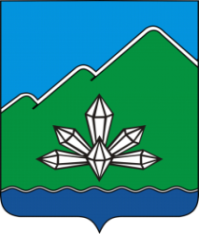 КОНТРОЛЬНО-СЧЁТНАЯ ПАЛАТАДальнегорского городского округаул. Осипенко 39А г. Дальнегорск, Приморский край, 692441   тел. (42373)3-27-35 E-mail: dalnegorsk-ksp@mail.ru№ п/пПоказательБазовое значениегодгодгодгодгод№ п/пПоказательБазовое значение20242025202620272028Направление МП 1. «Обеспечение пожарной безопасности на территории Дальнегорского городского округа»Направление МП 1. «Обеспечение пожарной безопасности на территории Дальнегорского городского округа»Направление МП 1. «Обеспечение пожарной безопасности на территории Дальнегорского городского округа»Направление МП 1. «Обеспечение пожарной безопасности на территории Дальнегорского городского округа»Направление МП 1. «Обеспечение пожарной безопасности на территории Дальнегорского городского округа»Направление МП 1. «Обеспечение пожарной безопасности на территории Дальнегорского городского округа»Направление МП 1. «Обеспечение пожарной безопасности на территории Дальнегорского городского округа»Направление МП 1. «Обеспечение пожарной безопасности на территории Дальнегорского городского округа»Структурный элемент 1.1 «Обеспечение общественной и личной безопасности граждан путём противопожарной защищённости населения и населённых пунктов»Структурный элемент 1.1 «Обеспечение общественной и личной безопасности граждан путём противопожарной защищённости населения и населённых пунктов»Структурный элемент 1.1 «Обеспечение общественной и личной безопасности граждан путём противопожарной защищённости населения и населённых пунктов»Структурный элемент 1.1 «Обеспечение общественной и личной безопасности граждан путём противопожарной защищённости населения и населённых пунктов»Структурный элемент 1.1 «Обеспечение общественной и личной безопасности граждан путём противопожарной защищённости населения и населённых пунктов»Структурный элемент 1.1 «Обеспечение общественной и личной безопасности граждан путём противопожарной защищённости населения и населённых пунктов»Структурный элемент 1.1 «Обеспечение общественной и личной безопасности граждан путём противопожарной защищённости населения и населённых пунктов»Структурный элемент 1.1 «Обеспечение общественной и личной безопасности граждан путём противопожарной защищённости населения и населённых пунктов»Мероприятие 1 «Устройство, обновление противопожарных разрывов (минерализованных полос) в населённых пунктах Дальнегорского городского округа, подверженных лесным, ландшафтным и иным (природным) пожарам».Мероприятие 2 «Устройство и поддержание в исправном состоянии источников наружного противопожарного водоснабжения (пожарных водоёмов), используемых подразделениями пожарной охраны для нужд пожаротушения».Мероприятие 3 «Оснащение Добровольной пожарной охраны пожарным инвентарём, оборудованием, амуницией».Мероприятие 1 «Устройство, обновление противопожарных разрывов (минерализованных полос) в населённых пунктах Дальнегорского городского округа, подверженных лесным, ландшафтным и иным (природным) пожарам».Мероприятие 2 «Устройство и поддержание в исправном состоянии источников наружного противопожарного водоснабжения (пожарных водоёмов), используемых подразделениями пожарной охраны для нужд пожаротушения».Мероприятие 3 «Оснащение Добровольной пожарной охраны пожарным инвентарём, оборудованием, амуницией».Мероприятие 1 «Устройство, обновление противопожарных разрывов (минерализованных полос) в населённых пунктах Дальнегорского городского округа, подверженных лесным, ландшафтным и иным (природным) пожарам».Мероприятие 2 «Устройство и поддержание в исправном состоянии источников наружного противопожарного водоснабжения (пожарных водоёмов), используемых подразделениями пожарной охраны для нужд пожаротушения».Мероприятие 3 «Оснащение Добровольной пожарной охраны пожарным инвентарём, оборудованием, амуницией».Мероприятие 1 «Устройство, обновление противопожарных разрывов (минерализованных полос) в населённых пунктах Дальнегорского городского округа, подверженных лесным, ландшафтным и иным (природным) пожарам».Мероприятие 2 «Устройство и поддержание в исправном состоянии источников наружного противопожарного водоснабжения (пожарных водоёмов), используемых подразделениями пожарной охраны для нужд пожаротушения».Мероприятие 3 «Оснащение Добровольной пожарной охраны пожарным инвентарём, оборудованием, амуницией».Мероприятие 1 «Устройство, обновление противопожарных разрывов (минерализованных полос) в населённых пунктах Дальнегорского городского округа, подверженных лесным, ландшафтным и иным (природным) пожарам».Мероприятие 2 «Устройство и поддержание в исправном состоянии источников наружного противопожарного водоснабжения (пожарных водоёмов), используемых подразделениями пожарной охраны для нужд пожаротушения».Мероприятие 3 «Оснащение Добровольной пожарной охраны пожарным инвентарём, оборудованием, амуницией».Мероприятие 1 «Устройство, обновление противопожарных разрывов (минерализованных полос) в населённых пунктах Дальнегорского городского округа, подверженных лесным, ландшафтным и иным (природным) пожарам».Мероприятие 2 «Устройство и поддержание в исправном состоянии источников наружного противопожарного водоснабжения (пожарных водоёмов), используемых подразделениями пожарной охраны для нужд пожаротушения».Мероприятие 3 «Оснащение Добровольной пожарной охраны пожарным инвентарём, оборудованием, амуницией».Мероприятие 1 «Устройство, обновление противопожарных разрывов (минерализованных полос) в населённых пунктах Дальнегорского городского округа, подверженных лесным, ландшафтным и иным (природным) пожарам».Мероприятие 2 «Устройство и поддержание в исправном состоянии источников наружного противопожарного водоснабжения (пожарных водоёмов), используемых подразделениями пожарной охраны для нужд пожаротушения».Мероприятие 3 «Оснащение Добровольной пожарной охраны пожарным инвентарём, оборудованием, амуницией».Мероприятие 1 «Устройство, обновление противопожарных разрывов (минерализованных полос) в населённых пунктах Дальнегорского городского округа, подверженных лесным, ландшафтным и иным (природным) пожарам».Мероприятие 2 «Устройство и поддержание в исправном состоянии источников наружного противопожарного водоснабжения (пожарных водоёмов), используемых подразделениями пожарной охраны для нужд пожаротушения».Мероприятие 3 «Оснащение Добровольной пожарной охраны пожарным инвентарём, оборудованием, амуницией».1.Количество проведённых мероприятий, направленных на повышение уровня противопожарной защищённости населённых пунктов и населения, ед.888888Мероприятие 4 «Изготовление агитационной продукции»Мероприятие 4 «Изготовление агитационной продукции»Мероприятие 4 «Изготовление агитационной продукции»Мероприятие 4 «Изготовление агитационной продукции»Мероприятие 4 «Изготовление агитационной продукции»Мероприятие 4 «Изготовление агитационной продукции»Мероприятие 4 «Изготовление агитационной продукции»Мероприятие 4 «Изготовление агитационной продукции»1.Количество изготовленной агитационной продукции, шт.334045495459Направление МП 2. «Предупреждение чрезвычайных ситуаций мирного и военного времени»Направление МП 2. «Предупреждение чрезвычайных ситуаций мирного и военного времени»Направление МП 2. «Предупреждение чрезвычайных ситуаций мирного и военного времени»Направление МП 2. «Предупреждение чрезвычайных ситуаций мирного и военного времени»Направление МП 2. «Предупреждение чрезвычайных ситуаций мирного и военного времени»Направление МП 2. «Предупреждение чрезвычайных ситуаций мирного и военного времени»Направление МП 2. «Предупреждение чрезвычайных ситуаций мирного и военного времени»Направление МП 2. «Предупреждение чрезвычайных ситуаций мирного и военного времени»Структурный элемент 1.2 «Повышение уровня защищённости населения от чрезвычайных ситуаций природного и техногенного характера мирного и военного времени»Структурный элемент 1.2 «Повышение уровня защищённости населения от чрезвычайных ситуаций природного и техногенного характера мирного и военного времени»Структурный элемент 1.2 «Повышение уровня защищённости населения от чрезвычайных ситуаций природного и техногенного характера мирного и военного времени»Структурный элемент 1.2 «Повышение уровня защищённости населения от чрезвычайных ситуаций природного и техногенного характера мирного и военного времени»Структурный элемент 1.2 «Повышение уровня защищённости населения от чрезвычайных ситуаций природного и техногенного характера мирного и военного времени»Структурный элемент 1.2 «Повышение уровня защищённости населения от чрезвычайных ситуаций природного и техногенного характера мирного и военного времени»Структурный элемент 1.2 «Повышение уровня защищённости населения от чрезвычайных ситуаций природного и техногенного характера мирного и военного времени»Структурный элемент 1.2 «Повышение уровня защищённости населения от чрезвычайных ситуаций природного и техногенного характера мирного и военного времени»Мероприятие 1 «Увеличение количества систем оповещения населения»Мероприятие 1 «Увеличение количества систем оповещения населения»Мероприятие 1 «Увеличение количества систем оповещения населения»Мероприятие 1 «Увеличение количества систем оповещения населения»Мероприятие 1 «Увеличение количества систем оповещения населения»Мероприятие 1 «Увеличение количества систем оповещения населения»Мероприятие 1 «Увеличение количества систем оповещения населения»Мероприятие 1 «Увеличение количества систем оповещения населения»1.Количество проведённых мероприятий по увеличению количества систем оповещения населения, ед.101010Мероприятие 2 «Проведение противопаводковых мероприятий в населённых пунктах Дальнегорского городского округа»Мероприятие 2 «Проведение противопаводковых мероприятий в населённых пунктах Дальнегорского городского округа»Мероприятие 2 «Проведение противопаводковых мероприятий в населённых пунктах Дальнегорского городского округа»Мероприятие 2 «Проведение противопаводковых мероприятий в населённых пунктах Дальнегорского городского округа»Мероприятие 2 «Проведение противопаводковых мероприятий в населённых пунктах Дальнегорского городского округа»Мероприятие 2 «Проведение противопаводковых мероприятий в населённых пунктах Дальнегорского городского округа»Мероприятие 2 «Проведение противопаводковых мероприятий в населённых пунктах Дальнегорского городского округа»Мероприятие 2 «Проведение противопаводковых мероприятий в населённых пунктах Дальнегорского городского округа»1.Количество противопаводковых мероприятий в населённых пунктах Дальнегорского городского округа (работы по очистке русел рек от завалов, оборудование противопаводковых рвов и насыпей, для стабилизации паводковой ситуации при сильных циклонах и весеннем таянии снега и льда), ед.311111Мероприятие 3 «Проведение мероприятий по созданию локальной системы оповещения на гидротехническом сооружении Нежданкинское водохранилище»Мероприятие 3 «Проведение мероприятий по созданию локальной системы оповещения на гидротехническом сооружении Нежданкинское водохранилище»Мероприятие 3 «Проведение мероприятий по созданию локальной системы оповещения на гидротехническом сооружении Нежданкинское водохранилище»Мероприятие 3 «Проведение мероприятий по созданию локальной системы оповещения на гидротехническом сооружении Нежданкинское водохранилище»Мероприятие 3 «Проведение мероприятий по созданию локальной системы оповещения на гидротехническом сооружении Нежданкинское водохранилище»Мероприятие 3 «Проведение мероприятий по созданию локальной системы оповещения на гидротехническом сооружении Нежданкинское водохранилище»Мероприятие 3 «Проведение мероприятий по созданию локальной системы оповещения на гидротехническом сооружении Нежданкинское водохранилище»Мероприятие 3 «Проведение мероприятий по созданию локальной системы оповещения на гидротехническом сооружении Нежданкинское водохранилище»1.Количество проведённых мероприятий по созданию локальной системы оповещения на гидротехническом сооружении Нежданкинское водохранилище, ед.110000Мероприятие 4 «Изготовление агитационной продукции»Мероприятие 4 «Изготовление агитационной продукции»Мероприятие 4 «Изготовление агитационной продукции»Мероприятие 4 «Изготовление агитационной продукции»Мероприятие 4 «Изготовление агитационной продукции»Мероприятие 4 «Изготовление агитационной продукции»Мероприятие 4 «Изготовление агитационной продукции»Мероприятие 4 «Изготовление агитационной продукции»1.Количество изготовленной агитационной продукции, шт.334045495459№ п/пгодгодгодгодгод№ п/п20242025202620272028Направление МП 1. «Обеспечение пожарной безопасности на территории Дальнегорского городского округа»Направление МП 1. «Обеспечение пожарной безопасности на территории Дальнегорского городского округа»Направление МП 1. «Обеспечение пожарной безопасности на территории Дальнегорского городского округа»Направление МП 1. «Обеспечение пожарной безопасности на территории Дальнегорского городского округа»Направление МП 1. «Обеспечение пожарной безопасности на территории Дальнегорского городского округа»Направление МП 1. «Обеспечение пожарной безопасности на территории Дальнегорского городского округа»Структурный элемент 1.1 «Обеспечение общественной и личной безопасности граждан путём противопожарной защищённости населения и населённых пунктов»Структурный элемент 1.1 «Обеспечение общественной и личной безопасности граждан путём противопожарной защищённости населения и населённых пунктов»Структурный элемент 1.1 «Обеспечение общественной и личной безопасности граждан путём противопожарной защищённости населения и населённых пунктов»Структурный элемент 1.1 «Обеспечение общественной и личной безопасности граждан путём противопожарной защищённости населения и населённых пунктов»Структурный элемент 1.1 «Обеспечение общественной и личной безопасности граждан путём противопожарной защищённости населения и населённых пунктов»Структурный элемент 1.1 «Обеспечение общественной и личной безопасности граждан путём противопожарной защищённости населения и населённых пунктов»Мероприятие 1 «Устройство, обновление противопожарных разрывов (минерализованных полос) в населённых пунктах Дальнегорского городского округа, подверженных лесным, ландшафтным и иным (природным) пожарам».500,00500,00500,00500,00500,00Мероприятие 2 «Устройство и поддержание в исправном состоянии источников наружного противопожарного водоснабжения (пожарных водоёмов), используемых подразделениями пожарной охраны для нужд пожаротушения».400,00400,00400,00400,00400,00Мероприятие 3 «Оснащение Добровольной пожарной охраны пожарным инвентарём, оборудованием, амуницией».50,0050,0050,0050,0050,00Мероприятие 4 «Изготовление агитационной продукции»20,0020,0020,0020,0020,00Направление МП 2. «Предупреждение чрезвычайных ситуаций мирного и военного времени»Направление МП 2. «Предупреждение чрезвычайных ситуаций мирного и военного времени»Направление МП 2. «Предупреждение чрезвычайных ситуаций мирного и военного времени»Направление МП 2. «Предупреждение чрезвычайных ситуаций мирного и военного времени»Направление МП 2. «Предупреждение чрезвычайных ситуаций мирного и военного времени»Направление МП 2. «Предупреждение чрезвычайных ситуаций мирного и военного времени»Структурный элемент 1.2 «Повышение уровня защищённости населения от чрезвычайных ситуаций природного и техногенного характера мирного и военного времени»Структурный элемент 1.2 «Повышение уровня защищённости населения от чрезвычайных ситуаций природного и техногенного характера мирного и военного времени»Структурный элемент 1.2 «Повышение уровня защищённости населения от чрезвычайных ситуаций природного и техногенного характера мирного и военного времени»Структурный элемент 1.2 «Повышение уровня защищённости населения от чрезвычайных ситуаций природного и техногенного характера мирного и военного времени»Структурный элемент 1.2 «Повышение уровня защищённости населения от чрезвычайных ситуаций природного и техногенного характера мирного и военного времени»Структурный элемент 1.2 «Повышение уровня защищённости населения от чрезвычайных ситуаций природного и техногенного характера мирного и военного времени»Мероприятие 1 «Увеличение количества систем оповещения населения»0,00130,000,00130,000,00Мероприятие 2 «Проведение противопаводковых мероприятий в населённых пунктах Дальнегорского городского округа»240,00240,00240,00240,00240,00Мероприятие 3 «Проведение мероприятий по созданию локальной системы оповещения на гидротехническом сооружении Нежданкинское водохранилище»10 974,690,000,000,000,00Мероприятие 4 «Изготовление агитационной продукции»40,0040,0040,0040,0040,00Всего финансовое обеспечение12 224,69980,001 270,001 240,001 270,00